Nowy Dwór Mazowiecki, 02-10-2018 r.ZAPYTANIE OFERTOWEna wykonanie zadania „Wykonanie pojemników na piasek ”Zamawiający zwraca się z uprzejmą prośbą o przygotowanie i złożenie oferty dotyczącej wykonania powyższego zadania. Nazwa i adres zamawiającego Miasto Nowy Dwór Mazowieckiz siedzibę ul. Zakroczymska 30, 05-100 Nowy Dwór Mazowiecki,NIP 531 10 00 938Tryb postępowania Postępowanie prowadzone jest zgodnie z Regulaminem udzielania zamówień o wartości nieprzekraczającej wyrażonej w złotych równowartości kwoty 30 000 euro Przedmiot zamówienia 1. Przedmiotem zamówienia jest wykonanie zadania pn „Wykonanie pojemników na piasek”Opis przedmiotu zamówienia Wykonanie i transport 20 szt pojemników na piasek o pojemności 250 l w kolorze szarym. Specyfikacja:Materiał: Polietylen 
Pojemność (l): 250 
Długość (mm): 920 
Głębokość (mm): 720 
Gwarancja: 3 lata 
Pojemność (kg): 360 
Wysokość (mm): 760 
Przystosowane do wózka widłowego: tak 
Możliwość zamknięcia: tak 
Pełne otwarcie klapy: tak 
Typ zamknięcia: miejsce na kłódkę  Miejsce dostarczenia przedmiotu zamówienia Miejski Zakład Oczyszczania Miasta ul. Przytorowa 7 05-100 Nowy Dwór Mazowiecki. Przykładowy wygląd pojemnika: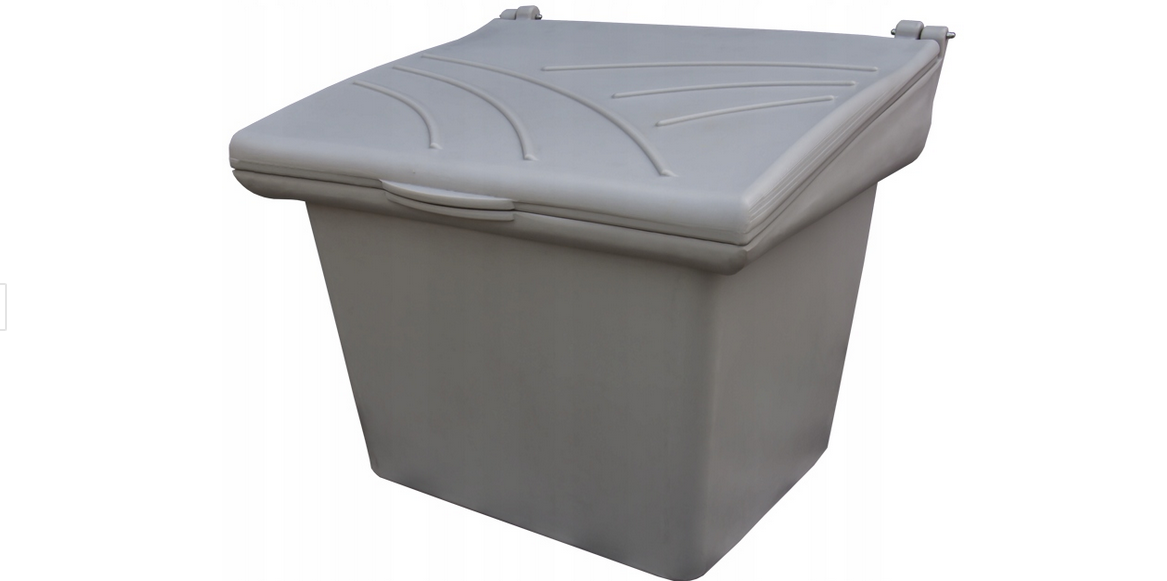 Termin wykonania zamówienia. Przedmiot zamówienia należy dostarczyć w terminie: do 20 listopada 2018 r. -20 szt, Informacje o sposobie porozumiewania się Zamawiającego z Wykonawcami oraz przekazywania oświadczeń lub dokumentów, a także wskazanie osób uprawnionych do porozumiewania się z Wykonawcami Postępowanie o udzielenie zamówienia jest prowadzone w języku polskim. W 	postępowaniu 	oświadczenia, 	wnioski, 	zawiadomienia 	oraz 	informacje 	Zamawiający  i Wykonawcy przekazują, z uwzględnieniem ust. 5, drogą elektroniczną, za pośrednictwem Platformy zakupowej, dostępnej na stronie internetowej www.bip.nowydwormaz.pl, pod Zakładką - Zamówienia poniżej 30 000 Euro. Zamawiający ma prawo żądać, by każdy dokument został dostarczony do jego siedziby na piśmie w wyznaczonym przez niego terminie. Zamawiający wymaga niezwłocznego potwierdzenia przez Wykonawcę (w postaci krótkiej informacji zwrotnej przesłanej drogą elektroniczną) faktu otrzymania każdego oświadczenia, wniosku, zawiadomienia lub informacji przekazanych drogą elektroniczną, a na żądanie Wykonawcy potwierdzi fakt otrzymania od niego takich dokumentów.  Wykonawca składa ofertę wyłącznie drogą elektroniczną za pośrednictwem Platformy zakupowej. Wszelką korespondencję do Zamawiającego, związaną z postępowaniem, należy kierować za pośrednictwem Platformy zakupowej. Osobą uprawnioną do kontaktów z Wykonawcami, w tym do potwierdzania wpłynięcia oświadczeń, wniosków, zawiadomień oraz innych informacji przekazanych drogą elektroniczną jest pani. Julianna Borkowska . VI. Opis sposobu przygotowania i składania ofert Wykonawca może złożyć tylko jedną ofertę. Oferta powinna zostać sporządzona według formularza oferty, który stanowi załącznik nr 1 do zapytania ofertowego i przesłana w postaci „skanów” za pośrednictwem Platformy zakupowej, dostępnej na stronie internetowej www.bip.nowydwormaz.pl, pod Zakładką Zamówienia poniżej 30 000 Euro, do dnia 08.10.2018 roku. Oferta przesłana w inny sposób nie będzie uwzględniona przy ocenie ofert – zostanie uznana za odrzuconą. Oferta musi być sporządzona w języku polskim. Złożone oferty mogą zostać wycofane lub zmienione przed ostatecznym upływem terminu składania ofert. Wniosek o wycofanie lub zmianę oferty powinien zostać złożony drogą elektroniczną  za pośrednictwem Platformy zakupowej. VII. Opis sposobu obliczenia ceny i kryterium oceny oferty Kryterium oceny ofert jest cena 100 %, maksymalna ilość punktów – 100.Liczbę punktów przyznaną każdej z ocenianych ofert Zamawiający ustali wg następującego wzoru:Kryterium Cena: C = Cmin / Coo x 100 pktgdzie:C – liczba punktów otrzymanych w kryterium CenaCmin – najniższa cena spośród ocenianych ofertZa najkorzystniejszą zostanie uznana oferta, która uzyska największą liczbę punktów wg powyższego kryterium.Ceną oferty będzie wynikała z  zaoferowanych przez Wykonawcę zapisów w formularzu oferty, stanowiącym załącznik nr 1 do Zapytania ofertowego. Ceny przedstawione w ofercie muszą uwzględniać wszystkie koszty, jakie będzie zobowiązany ponieść Zamawiający z tytułu realizacji przedmiotu zamówienia i są cenami brutto w rozumieniu art. 632 ustawy z dnia 23 kwietnia 1964 r. – Kodeks cywilny (tekst jednolity: Dz. U. z 2017 poz. 459 ze zm.). Tym samym Wykonawca ponosić będzie skutki błędów w wyliczeniu ceny wynikających z nieuwzględnienia okoliczności, które mogą wpłynąć na cenę zamówienia. Oferta może uzyskać maksymalnie 100 pkt. Zamawiający ustali liczbę punktów przyznaną każdej z ocenianych ofert z dokładnością do 2 miejsc po przecinku (wyliczoną według podanego wzoru liczbę punktów Zamawiający zaokrągli do pełnych setnych części punktu, przy czym końcówki poniżej 0,005 punktu pominie, a końcówki 0,005 punktu i wyższe zaokrągli do 0,01 punktu). Zamawiający udzieli zamówienia Wykonawcy, którego oferta zostanie oceniona jako najkorzystniejsza, tzn. uzyska najwyższą ilość punktów. VIII. Informacje dodatkowe Zamawiający zastrzega sobie prawo do: zmiany lub odwołania warunków postępowania; unieważnienia postępowania bez podania przyczyny. Zamawiający poinformuje o wyborze oferty najkorzystniejszej poprzez Platformę zakupową. Załącznikami do niniejszego Zapytania ofertowego i jego integralną częścią są: Załącznik nr 1 - Formularz oferty, Z up. Burmistrza MiastaNaczelnik WydziałuGospodarki KomunalnejDariusz Tabęcki